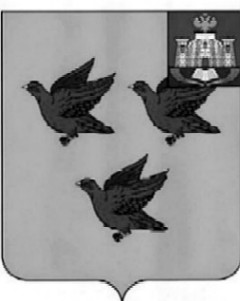 РОССИЙСКАЯ ФЕДЕРАЦИЯОРЛОВСКАЯ ОБЛАСТЬ  АДМИНИСТРАЦИИ  ГОРОДА ЛИВНЫП О С Т А Н О В Л Е Н И Е27 мая   2019 г. 			                                                                       № 367                             г.ЛивныО проведении аукциона направо заключения договоровна размещение нестационарныхторговых  объектов по реализациибахчевых культур     В соответствии с Федеральными законами от 6 октября 2003 года №131-ФЗ «Об общих принципах организации местного самоуправления в Российской Федерации», от 28 декабря 2009 года №381-ФЗ «Об основах государственного регулирования торговой деятельности в Российской Федерации», постановлением администрации города Ливны от 13 ноября 2017 года №130 «О размещении нестационарных торговых объектов на территории города Ливны Орловской области», от 10 декабря 2018 года №131 «Об утверждении схемы размещения нестационарных торговых объектов на территории города Ливны  на 2019 год», в целях удовлетворения покупательского спроса  администрация города   п о с т а н о в л я е т:          1.Организовать и провести в  июле 2019 года:           -  аукцион на право заключения договоров на размещение нестационарных торговых объектов по реализации бахчевых культур:2. Комитету экономики, предпринимательства и торговли  администрации города  разместить информацию об аукционе  на официальном сайте администрации города в сети Интернет.3.  Контроль  за исполнением настоящего постановления  возложить на первого заместителя главы администрации города  Л.И.Полунину.Глава города                                                                                     С.А. Трубицин      № ло таМесто расположения нестацио- нарного объектаСрокдоговораТорговаяплощадьм.кв.Вид нес-тационар-ного торгового объектаСпециализацияНача-льная цена договора(руб.)Шаг аукциона(руб.)Задаток(руб.)Возможностьпод-ключе-ния к эл. сетям1Ул. Кирова  (у киоска «Русский аппетит»)с 15.07. 2019г. по31.10.2019г.6,0Бахчевой развалАрбузы, дынина напитки наааанапиБыто-выелуги3425620001000-2Ул. Воронежская (перед магазином «Любава»)с 15.07. 2019г. по31.10.2019г.6,0Бахчевой развалАрбузы, дынина напитки наааанапиБыто-выелуги3425620001000-3Ул. Гайдара (напротивмагазина «Пятероч-ка»)с 15.07. 2019г. по31.10.2019г.6,0Бахчевой развалАрбузы, дынина напитки наааанапиБыто-выелуги3425620001000-4Ул. Мира (перекрес-ток   с ул. Денисова)с 15.07. 2019г. по31.10.2019г.6,0Бахчевой развалАрбузы, дынина напитки наааанапиБыто-выелуги3425620001000-5Ул.Елецкая  (перекресток с ул.Аникуш-кина)с 15.07. 2019г. по31.10.2019г.6,0Бахчевой развалАрбузы, дынина напитки наааанапиБыто-выелуги3425620001000-6Ул.Октябрьская (у магазина «Хороший»)с 15.07. 2019г. по31.10.2019г.6,0Бахчевой развалАрбузы, дынина напитки наааанапиБыто-выелуги3425620001000-7Ул.Фрунзе (перед остановкой у магазина «Магнит»с 15.07. 2019г. по31.10.2019г.6,0Бахчевой развалАрбузы, дынина напитки наааанапиБыто-выелуги3425620001000-8Ул. Орлов-  ская  (напротив АЗС)с 15.07. 2019г. по31.10.2019г.6,0Бахчевой развалАрбузы, дынина напитки наааанапиБыто-выелуги3425620001000-9Ул.Кирова (перекресток с ул.Ямская)с 15.07. 2019г. по31.10.2019г.6,0Бахчевой развалАрбузы, дынина напитки наааанапиБыто-выелуги3425620001000-